理科まとめ問題名前（　　　　　　　　　　　　）この液体は、「うすい塩酸」「炭酸水」「食塩水」「うすい水酸化ナトリウム水よう液」のどれでしょうか？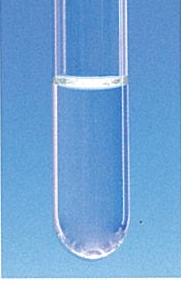 『ロンリー』の３つの（パラグラフ）を使って，自分の考えを書いて，最後に考えられる液体の名前を考えましょう（を使います）。下の資料を活用しましょう。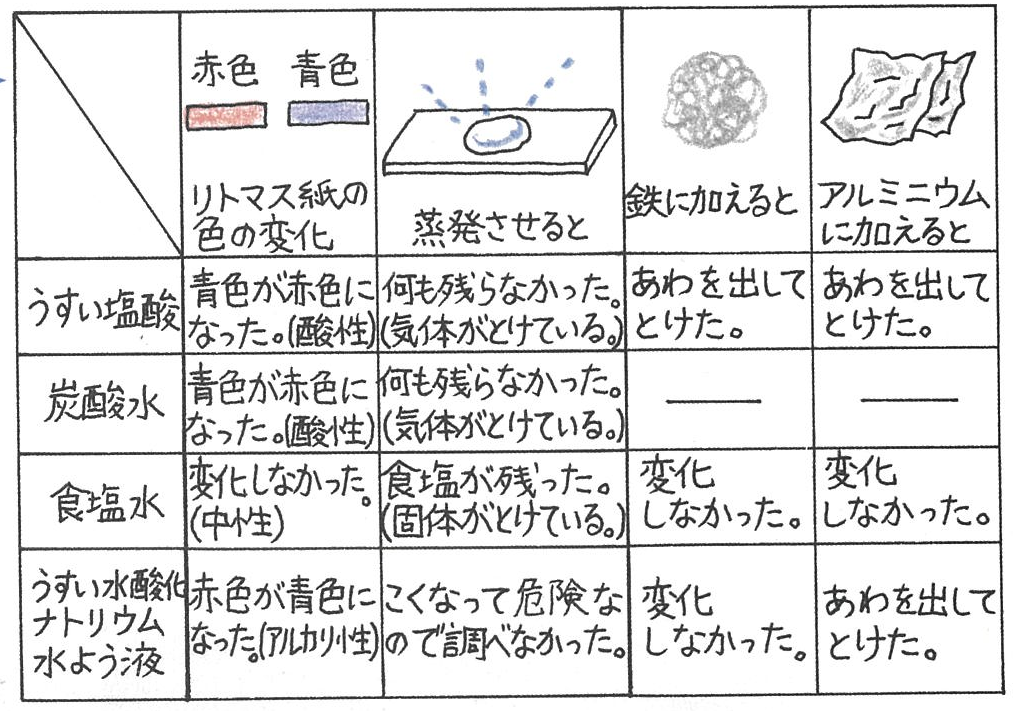 